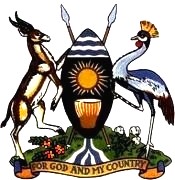 REPUBLIC OF UGANDASTATEMENTBY MARY NAMONO KIBERE OF THEPERMANENT REPRESENTATIVE OF UGANDA TO THE UNITED NATIONS IN GENEVAAT THE THE 4TH UNIVERSAL PERIODIC REVIEW OF BURUNDIAT 43RD SESSION OF THE UPR WORKING GROUP TUESDAY, 04 MAY 2023GENEVA[Please check against delivery]Thank you, Mr. President,We warmly welcome the Burundi delegation and congratulate the Government on the presentation of the 4th UPR Report.We commend the government of Burundi for the positive milestones they continue to register including the passing of the new Constitution in 2018 and other legal developments.In the spirit of constructive dialogue, we would like to make 3 recommendations.Strengthen the legal framework to enable the elimination of early child marriages.Continue to put in place measures and policies that ensure the safety and protection of returning asylum seekers from neighboring countries.Coordinate and enact policies and programs that will enable the eradication of poverty amongst masses through nationally driven programswe wish you a successful review.Merci beaucoup